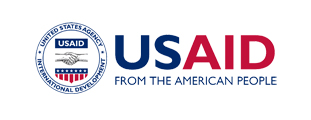 Partner POC Information Sheet for FFPPlease fill out the following information to ensure USAID has accurate contact information.Partner Name:POC Information:POC Name:POC Phone Number:POC Email:POC Address:Please list below any additional people from your organization that should be included on communication about this application.

Full Name
Email
Full Name
Email
Full Name
EmailFull Name
EmailFull Name
Email